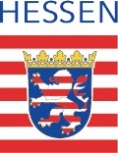 Antrag auf Beratung und Unterstützung                                      Datum: __________________Schwerpunkt der Beratung:⃝	Lernen	     ⃝ emotionale soziale Entwicklung    ⃝ geistige Entwicklung    ⃝ Sprache⃝	Hören        ⃝ Sehen    ⃝ körperliche motorische Entwicklung    ⃝ Sonstige: ________Kurze Beschreibung der Situation:Was sehen Sie als das vordringlichste Problem?Kurze Beschreibung der bereits ergriffenen Maßnahmen (Kopie des aktuellen Förderplans):Welche Fragestellung soll im Rahmen der Beratung vordringlich bearbeitet werden? Welche Unterstützung benötigen Sie?⃝ Beratungsgespräch			⃝ Gespräch mit Eltern/Sorgeberechtigten	⃝ Hospitation im Unterricht			⃝ Erhebung der Lernausgangslage⃝ Hilfe bei der Kontaktaufnahme mit externen Stellen⃝ Sonstiges: ⃝ Schriftliche Einverständniserklärung der Eltern/Sorgeberechtigten liegt vor.Frankfurt am Main, den __________________ 	____________________ 	_________________________						Lehrkraft		SchulleitungEintragung der Vorbeugenden Maßnahmen in die LUSD erfolgt am _______________ Name der Schule:Name der Schule:Name der zuständigen Lehrkraft:Erreichbarkeit (e-Mail/Tel.):Name der Schülerin/des Schülers:Name der Schülerin/des Schülers:Geburtsdatum/-ort:Nationalität/Sprachen i.d. Familie:Nationalität/Sprachen i.d. Familie:Klasse/Schulbesuchsjahr:Bitte Kopie des Deckels der Schülerakte beilegen (mit aktueller Adresse und Telefonnummer).Sind bereits folgende Institutionen einbezogen? Wenn ja, welche?Sind bereits folgende Institutionen einbezogen? Wenn ja, welche?Sind bereits folgende Institutionen einbezogen? Wenn ja, welche?Schulpsychologie:  ⃝ nein           ⃝ ja:⃝ nein           ⃝ ja:Sozialdienst:    ⃝ nein           ⃝ ja:⃝ nein           ⃝ ja:Anderes BFZ:     ⃝ nein           ⃝ ja:⃝ nein           ⃝ ja:Andere Institutionen: ⃝ nein           ⃝ ja:⃝ nein           ⃝ ja: